19 марта в клубе-филиале мкр. Дальний состоялось собрание граждан по обсуждению народного проекта планируемого к реализации в 2022 году на территории МОГО «Ухта».
Населением был поддержан проект «Замена дверей на 1 этаже в клубе-филиале мкр. Дальний».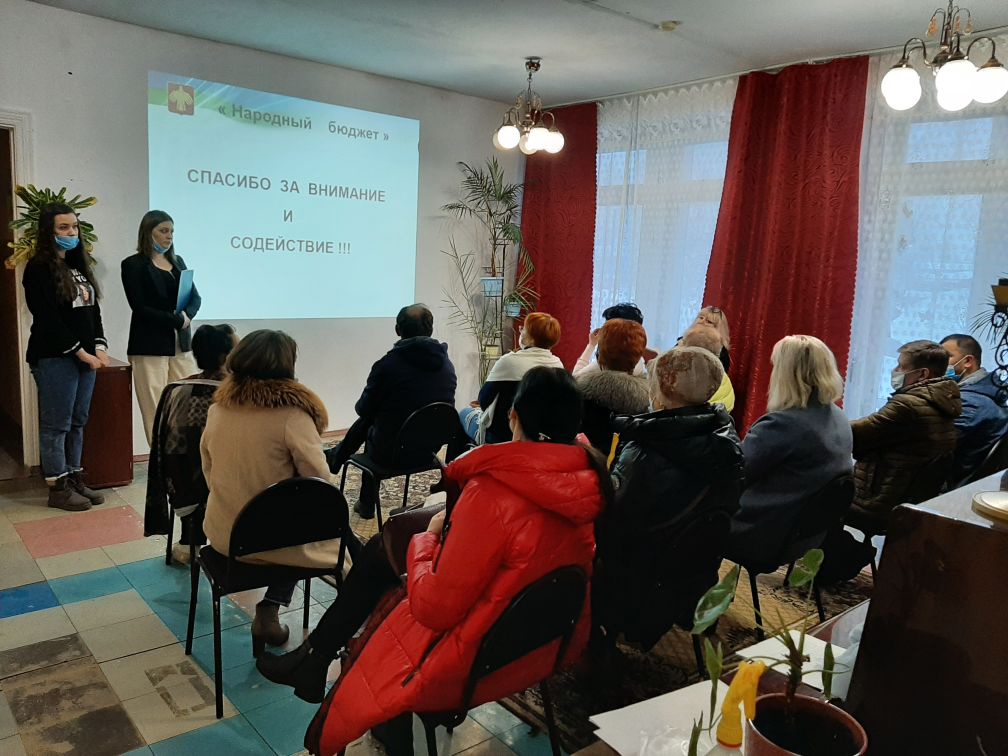 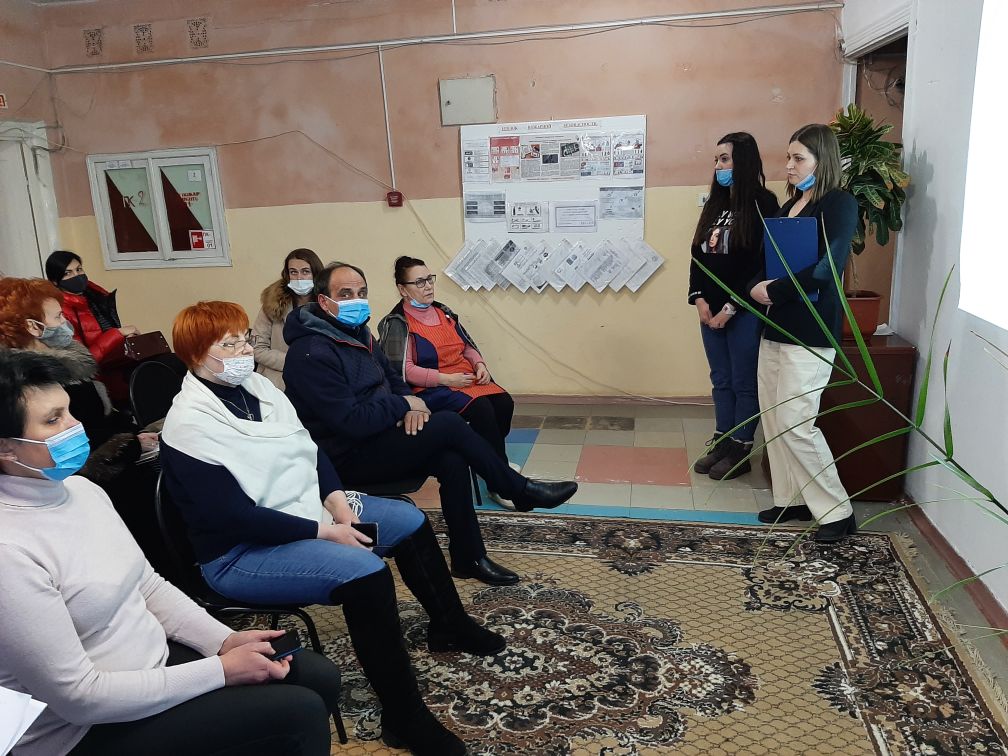 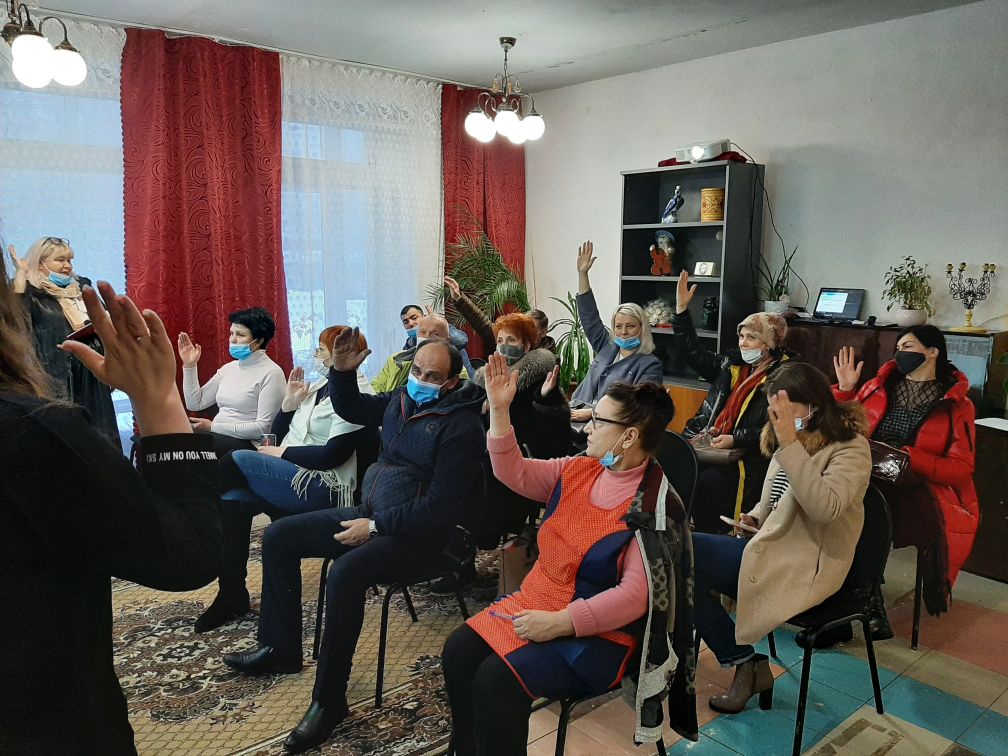 